         SANYS Update 7/26/2021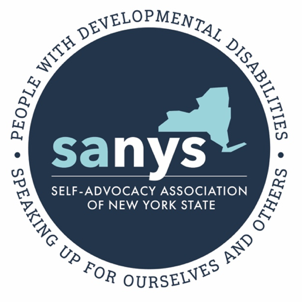 SPEAC August Talent Show You are invited to a Zoom meeting. When: Aug 4, 2021 07:00 PM Eastern Time (US and Canada) Register in advance for this meeting:https://us02web.zoom.us/meeting/register/tZItc--opjwjGdItAkpMY5QSajCTJmpQ0ckV After registering, you will receive a confirmation email containing information about joining the meetingRight to Ride Support GroupAugust 7, 2021 2P-3PJoin Zoom Meeting
https://us02web.zoom.us/j/86976353785
Meeting ID: 869 7635 3785
One tap mobile
+19292056099,,86976353785# US (New York)Weekly Zoom Meeting Calendar – The following meetings happen every week and the links are always the same unless *noted. Schedule may vary on holidays.Check SANYS Statewide Facebook Page https://www.facebook.com/SelfAdvNYS for updates and special events. Monday9:30-10:00am Coffee Clutch hosted by SANYS Long Islandhttps://us02web.zoom.us/j/200922882Meeting ID: 200 922 882One tap mobile +19292056099,,200922882# US (New York)10-11a Coffee Chat hosted by People Inc.https://us02web.zoom.us/j/7163227070Meeting ID 716 322 7070Password on request to rbanner@people-inc.org11:15am Disability and Identity hosted by Center for Self Advocacyhttps://us02web.zoom.us/j/88069812169?pwd=L2R6aHJCZnZPNngzZlRKbnpPUjhSQT09Tuesday10-11a Coffee Chat hosted by People Inc.https://us02web.zoom.us/j/7163227070Meeting ID 716 322 7070Password on request to rbanner@people-inc.org 11:00 am Social Justice Group hosted by Center for Self Advocacyhttps://us02web.zoom.us/j/86200517129?pwd=WE9ZQlFDRW9OV3JDeTRjWDI5NzNuQT09One tap mobile +17209289299,,86200517129#,,,,,,0#,,12344#Dial by your location        +1 720 928 9299Meeting ID: 862 0051 7129Passcode: 12344 4:30-5:30pm Tea Time hosted by People Inc.https://us02web.zoom.us/j/7163227070Meeting ID 716 322 7070Password on request to rbanner@people-inc.orgWednesday 10-11a Coffee Chat hosted by People Inc.https://us02web.zoom.us/j/7163227070Meeting ID 716 322 7070Password on request to rbanner@people-inc.org1-2:45pm Staying Connected Advocacy/Wellness. Zoom Link:  https://us02web.zoom.us/j/88433136961Meeting ID: 884 3313 6961Call in: 1-929-205-60993-4:00pm Adventure Time Wednesday: Exploring the World through Art: Books, Poems, and Music.Zoomlink:  https://us02web.zoom.us/j/83386639115?pwd=U3prVXF5RFh1K0MzQU5LeC9FaE5sZz09Meeting ID: 833 8663 9115  Call In#1-929-205-6099 4:30-5:30pm Tea Time hosted by People Inc.https://us02web.zoom.us/j/7163227070Meeting ID 716 322 7070Password on request to rbanner@people-inc.orgThursday 10-11a Coffee Chat hosted by People Inc.https://us02web.zoom.us/j/7163227070Meeting ID 716 322 7070 1:00 -2:00 pm SARTAC ZOOM Meetinghttps://zoom.us/j/324815633Or call 1-929-436-2866 and the Meeting ID: 324 815 633Or go to zoom.us click on join a meeting and put in 324 815 633 2:00pm -3:00pm "Get to Know You" - is an open discussion.meeting where we can get to know each other better hosted by the Finger Lakes Region .ZoomLink:https://us02web.zoom.us/j/89130263028 or Call 1-929-205-6099 Meeting ID# 891 3026 30284:30p-5:30p Thursday Coloring/Crafts/Conversation hosted by People Inchttps://us02web.zoom.us/j/7163227070Meeting ID 716 322 7070Password on request to rbanner@people-inc.org Friday Coffee Chat from 10-11ahosted by People Inc.https://us02web.zoom.us/j/7163227070Meeting ID 716 322 7070Password on request to  rbanner@people-inc.org1:00 – 3:00pm Staying Connected: Open Mic Support Grouphttps://us02web.zoom.us/j/841449656544:30p-5:30p Friday Happy Hour Hosted by People Inchttps://us02web.zoom.us/j/7163227070Meeting ID 716 322 7070Password on request to rbanner@people-inc.orgSaturday1-2pm Saturday Social hosted by People Inc.https://us02web.zoom.us/j/7163227070Meeting ID 716 322 7070Password on request to rbanner@people-inc.orgMeeting ID: 953 6268 94387:30-9:30 DJ Joe Dance Party Join Zoom Meeting
https://zoom.us/j/98074946684
Meeting ID: 980 7494 6684
One tap mobile
+19292056099,,98074946684#